Cirkevná základná škola  sv. Jána Krstiteľa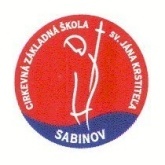 Ul. 9. mája 7, 083 01 SabinovProsba o sponzorský príspevok			Obraciame sa na Vás s prosbou o sponzorský príspevok pre chlapcov tímu Sabik, žiakov našej školy.  Tohto roku znovu získali 1. miesto  v celoslovenskej súťaži v stavbe a programovaní robotov v kategórii Tanec robotov - Secondary a postup na 19. svetový šampionát RoboCup 2015, ktorý sa uskutoční v Hefei  v Číne 17. – 23. júla 2015.Ministerstvo školstva Slovenskej republiky odporúča školám zapájať sa do takýchto súťaží a aktivít. Naši žiaci sa pod vedením pedagógov aktívne zúčastňujú podobných súťaží a  pravidelne sa umiestňujú na popredných miestach.  Už tretí rok za sebou získali 1. miesto v súťaži RoboCup na Slovensku a postup do medzinárodného finále. Na medzinárodnom fóre sa však nemohli prezentovať  kvôli nedostatku finančných prostriedkov. Tohtoročné celkové náklady (okolo 7 500 €) potrebné na účasť žiakov na finále v Číne presahujú možnosti školy aj s príspevkami rodičov týchto žiakov. Účasť na majstrovstvách  sveta má byť vyvrcholením viacročnej práce žiakov, povzbudením do ich ďalšieho štúdia v oblasti robotiky a programovania, ale aj reprezentáciou školy, mesta, Prešovského samosprávneho kraja a Slovenskej republiky na medzinárodnej úrovni.Sme si vedomí, že v súčasnej ekonomickej situácii je problém so sponzorstvom. Napriek tomu veríme, že spoločne sa podarí správna vec. Títo chlapci si pomoc určite zaslúžia. Každá finančná čiastka môže pomôcť a budeme Vám za ňu vďační. Zároveň Vám škola môže poskytnúť službu vo forme reklamy na Majstrovstvách sveta RoboCup 2015, v slovenských médiách a môžete byť uvedený ako sponzor školy na našej webovej stránke. V prípade Vášho rozhodnutia sponzorovať, resp. prispieť finančnou hotovosťou, uvádzam základne identifikačné údaje:Cirkevná základná škola sv. Jána KrstiteľaUl. 9. mája 7083 01 SabinovÚčet : 	500660443/0900 SLSP a.s.Variabilný symbol :	11111S úctou	Ing. Katarína Hviščová	Riaditeľka školyMobil: 0908 975 659Mail: riaditel.czssabinov@hotmail.comPríloha 1:   Stručný popis pre účel získania  finančnej podpory Projekt ROBOCUP realizovaný na CZŠ sv. Jána Krstiteľa v SabinoveZdruženie ROBOCUP vo svete : Zahrňuje cca 150 univerzít z celého sveta. Existuje od roku 1996. Jeho cieľom je prispievať k rozvoju humanoidných robotov. Každoročne, striedavo na rôznych kontinentoch, organizuje celosvetovú súťaž robotických modelov v rôznych kategóriách – futbal robotov, tanec robotov, robot-záchranár. Súťaže sú taktiež kategorizované podľa veku súťažiacich na súťaž dospelých,  junior – primary school, junior – secondary school. ROBOCUP na Slovensku : Od školského roku 2000/01 sa na Slovensku každoročne organizuje národné finále súťaže ROBOCUP a úspešní finalisti vo všetkých kategóriách podľa stanovenej kvóty získavajú právo účasti na medzinárodnej súťaži. ROBOCUP na CZŠ sv. Jána Krstiteľa v Sabinove : Od roku 2004 pracuje na škole záujmový útvar robotiky a od školského roku 2007/08 sa pravidelne zúčastňujeme národného finále ROBOCUP v kategórii Tanec robotov. Táto kategória poskytuje široký priestor pre  výchovný prístup a podporovanie tvorivosti žiakov. Je potrebné na vysokej úrovni skĺbiť technické súčasti (konštrukcia robotov, programovanie, stavba scény) a umelecké súčasti (choreografia vystúpenia, tanec, hudba, videoprezentácia, výtvarný návrh scény a robotov) S. Guláš 8.B, S. Vargovčík 4.A, L.Falat 9.A a A. Božek 7.A si tentoraz pripravili vystúpenie robotov Pat a Mat. Predstavili v ňom nielen našu školu, ale aj mesto Sabinov. V interview vedeli fundovane prezentovať a obhájiť návrh, konštrukciu a program robotov. Presvedčivo zvíťazili, hoci kvôli veku najstaršieho člena tímu (15 rokov) súťažili v kategórii stredných škôl.Naše úspechy v súťaži RoboCup:2007/08	Celoslovenské finále : 2. miesto Tanec robotov Primary (ZŠ)2008/09	Celoslovenské finále : 2. miesto  Tanec robotov Primary (ZŠ)Medzinárodné finále (Graz – Rakúsko): víťazstvo v kategórii SuperTím spolu s Kanadou a Brazíliou2009/10	Celoslovenské finále : 1. miesto  Tanec robotov Primary (ZŠ)Medzinárodné finále (Singapur): postup medzi 10 najlepších2010/11	Celoslovenské finále : 1. miesto  Tanec robotov Primary (ZŠ)Medzinárodné finále (Istanbul - Turecko): postup medzi 10 najlepších2011/12	Celoslovenské finále : 2. miesto  Tanec robotov Primary (ZŠ)2012/13	Celoslovenské finále : 1.miesto Tanec robotov Primary (ZŠ)2013/14	Celoslovenské finále : 1.miesto Tanec robotov Primary (ZŠ)2014/15	Celoslovenské finále : 1.miesto Tanec robotov Secondary (SŠ)www.czssab.edu.sk robotika.sk/rcjwww.robocup2015.org